Ar girdi–ir vėl skambutis aidiVadovėliuose nubudo raidės...Į klases plačiai duris atvėręsGrįžta vasaros takais Rugsėjis.Mieli mokiniai, tėveliai ir mokytojai!       Atsisveikinę su vasara vėl pasitinkame naujus mokslo metus. Jie kviečia darbuotis, mokytis ir mokyti, ieškoti ir atrasti, pažinti ir kurti.      Rugsėjo 3-ąją, 10 val. kviečiame į Mokslo metų pradžios šventę mokyklos kiemelyje.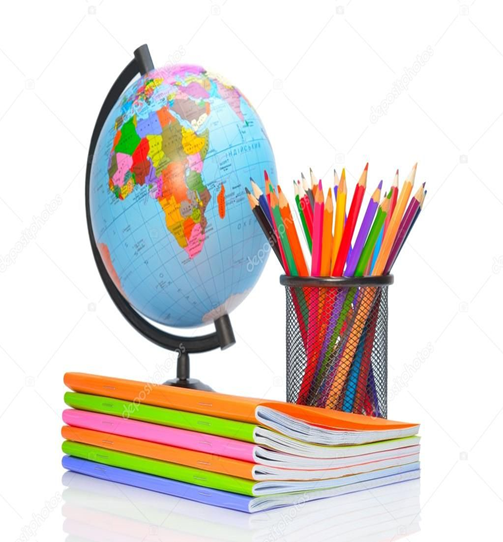   Sėkmingų mokslo metų!